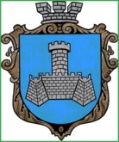 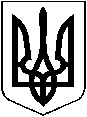 УКРАЇНАХМІЛЬНИЦЬКА   МІСЬКА РАДАВІННИЦЬКОЇ  ОБЛАСТІВИКОНАВЧИЙ  КОМІТЕТРІШЕННЯвід  “19” жовтня 2023 р                                                                          №591                        Про  часткове звільнення  гр.  Д. Л.П. від оплати за харчування  дитинив  Закладі дошкільної освіти №1 (ясла-садок)«Пролісок » м. Хмільника          Розглянувши клопотання начальника Управління освіти, молоді та спорту Хмільницької міської ради Віталія ОЛІХА  від 26.09.2023 року  № 01-15/878   про звільнення гр. Д. Л. П., яка проживає за адресою : м. Хмільник, вулиця …, учасниці бойових дій,  від оплати за харчування її доньки Д. З. Д.,  20____ р.н., в Закладі дошкільної освіти №1 (ясла-садок) «Пролісок» м. Хмільника, відповідно до комплексної Програми підтримки учасників Антитерористичної операції, операції об’єднаних сил, осіб, які беруть (брали) участь у здійсненні заходів із забезпечення національної безпеки і оборони, відсічі і стримування збройної агресії Російської Федерації на території України та членів їхніх сімей – мешканців населених пунктів, що входять до складу Хмільницької міської територіальної громади, на 2022- 2023 рр., затвердженої рішенням виконавчого комітету Хмільницької міської ради від 07 квітня 2022 року № 141 (зі змінами), п.4.2, п.п.4.2.1. Додатка №4 Порядку використання коштів місцевого бюджету, передбачених на фінансування заходів комплексної Програми підтримки учасників Антитерористичної операції, операції об’єднаних сил, осіб, які беруть (брали) участь у здійсненні заходів із забезпечення національної безпеки і оборони, відсічі і стримування збройної агресії Російської Федерації на території України та членів їхніх сімей – мешканців населених пунктів, що входять до складу Хмільницької міської територіальної громади, на 2022-2023 рр., затвердженого рішенням виконавчого комітету Хмільницької міської ради від  07 квітня 2022 року № 142 (зі змінами) та п.7 Додатка до рішення 59 сесії міської ради  7 скликання від   14 січня 2019 року №1885 «Про затвердження Порядку організації харчування в закладах освіти Хмільницької міської територіальної громади у новій редакції» (зі змінами), керуючись ст.5 Закону України «Про охорону дитинства», ст.32, ст.34, ст.59 Закону України «Про місцеве самоврядування в Україні», виконком Хмільницької  міської ради                                                         В И Р І Ш И В :1.Звільнити гр. Д. Л. П.,  учасницю бойових дій, від оплати за харчування її доньки Д. З. Д.,   20_____ р.н., в Закладі дошкільної освіти (ясла-садок) №1 «Пролісок» м. Хмільника на   50 відсотків від встановленої батьківської плати  з 22 вересня  2023 року  по  31 грудня 2023 року.2. Контроль за виконанням цього рішення покласти на заступника міського голови з питань діяльності виконавчих органів міської ради  (Андрій СТАШКО), супровід виконання доручити Управлінню освіти, молоді та спорту Хмільницької міської ради  (Віталій ОЛІХ).    Міський голова                                       Микола  ЮРЧИШИН